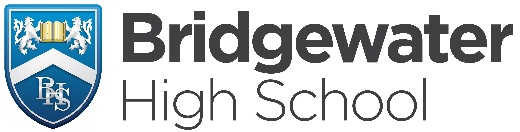 Bridgewater High Key Stage 3 Curriculum MapReligious Education – Year 7Intent: 6 key principlesImplementationImplementationAutumn Term 1Autumn Term 2Spring Term 1Spring Term 2Summer Term 1Summer Term 1Summer Term 2Clarity around knowledgeTheme/TopicTheme/TopicWhat does it mean to be human? (Key Stage 3) / Where do we find belonging? (Year 7)What does it mean to be human? (Key Stage 3) / Where do we find belonging? (Year 7)What does it mean to be human? (Key Stage 3) / Where do we find belonging? (Year 7)What does it mean to be human? (Key Stage 3) / Where do we find belonging? (Year 7)What does it mean to be human? (Key Stage 3) / Where do we find belonging? (Year 7)What does it mean to be human? (Key Stage 3) / Where do we find belonging? (Year 7)What does it mean to be human? (Key Stage 3) / Where do we find belonging? (Year 7)Clarity around knowledgeTheme/TopicTheme/TopicWhat unites and divides Christians?What unites and divides Christians?Is belonging about religion?Is belonging about religion?How do Sikhs show belonging?How do Sikhs show belonging?Does religion help people belong?Clarity around knowledgeKey Knowledge & ConceptsKey Knowledge & ConceptsWhy there are different Christian denominationsComparing Christian denominations with regard to:the features of church buildingsthe sacrament of Eucharistthe sacrament of Baptism (infant and adult)Why there are different Christian denominationsComparing Christian denominations with regard to:the features of church buildingsthe sacrament of Eucharistthe sacrament of Baptism (infant and adult)Concept of Jewishness in contrast to following the religion of JudaismThe difference between Orthodox and Reform Judaism with regard to worship, dress, rites of passage and food lawsThe Patriarchs and their impactAbraham - the covenant and links to Brit Milah, sacrifice of IsaacMoses - the Ten Commandments and the festival of Pesach (Passover)The impact of the Holocaust on Jewish people and lifeConcept of Jewishness in contrast to following the religion of JudaismThe difference between Orthodox and Reform Judaism with regard to worship, dress, rites of passage and food lawsThe Patriarchs and their impactAbraham - the covenant and links to Brit Milah, sacrifice of IsaacMoses - the Ten Commandments and the festival of Pesach (Passover)The impact of the Holocaust on Jewish people and lifeAn overview of the Ten human Gurus in Sikhi with particular emphasis on:Guru Nanak - teachings on equality and serviceGuru Gobind Singh - formation of Khalsa, the 5KsThe GurdwaraThe Guru Granth SahibAn overview of the Ten human Gurus in Sikhi with particular emphasis on:Guru Nanak - teachings on equality and serviceGuru Gobind Singh - formation of Khalsa, the 5KsThe GurdwaraThe Guru Granth SahibComparative unit looking at different aspects of religion including:Ninian Smart’s Seven dimensions of religionSymbolsGolden RuleWorshipPracticesImpactClarity around SequencingMain links across the curriculumMain links across the curriculumYear 7 - comparing churches to other places of worshipYear 9 - Are humans equal? and What does it mean to be human? (reference to different denominations)GCSE Christian Practices (Sacraments)Year 7 - comparing churches to other places of worshipYear 9 - Are humans equal? and What does it mean to be human? (reference to different denominations)GCSE Christian Practices (Sacraments)Year 7 - comparing the synagogue to other places of worship / how holy books are treated in Judaism and SikhiYear 8 - What do religions teach about God? (What do Jews believe about G-d?)Year 8 - Where do Muslims find guidance? (What happens on Hajj? and What do we learn from festivals?)GCSE Islam Beliefs and Teachings (Prophethood)GCSE Islam Practices (Hajj and Id ul-Adha)Year 7 - comparing the synagogue to other places of worship / how holy books are treated in Judaism and SikhiYear 8 - What do religions teach about God? (What do Jews believe about G-d?)Year 8 - Where do Muslims find guidance? (What happens on Hajj? and What do we learn from festivals?)GCSE Islam Beliefs and Teachings (Prophethood)GCSE Islam Practices (Hajj and Id ul-Adha)Year 7 - (when comparing the gurdwara to other places of worship and how holy books are treated)Year 9 - Are humans equal? (when talking about equality)Year 7 - (when comparing the gurdwara to other places of worship and how holy books are treated)Year 9 - Are humans equal? (when talking about equality)Year 7 - previous unitsGCSE Christian Practices (worship)Clarity around SequencingCross – curricular / Authentic LinksCross – curricular / Authentic LinksHistory - Year 8 - What was the importance of the Reformation?History - Year 8 - Did Elizabeth succeed in a man’s world?History - Year 10 - Elizabethan England 1558-1568History - Year 8 - What was the importance of the Reformation?History - Year 8 - Did Elizabeth succeed in a man’s world?History - Year 10 - Elizabethan England 1558-1568History - Year 7 - Were the Crusades truly a religious war?History - Year 11 - Weimar and Nazi GermanyHistory - Year 9 - What was the impact of WWII on the world and its people?History - Year 7 - Were the Crusades truly a religious war?History - Year 11 - Weimar and Nazi GermanyHistory - Year 9 - What was the impact of WWII on the world and its people?History - Year 9 - What was the impact of WWII on the world and its people?History - Year 9 - What was the impact of WWII on the world and its people?Vocabulary / LiteracyLiteracyReadingChristianity as a world faith [guided reading]Denominations informationDesign a church briefWhat is the Eucharist? [guided reading]Christianity as a world faith [guided reading]Denominations informationDesign a church briefWhat is the Eucharist? [guided reading]Genesis 17Extract from ‘The diary of a young girl’Genesis 17Extract from ‘The diary of a young girl’Stories about Guru NanakStories about Guru NanakVocabulary / LiteracyLiteracyExtended WritingLesson 5, 6 and 7Lesson 5, 6 and 7Lesson 1, 3, 5, 9 and 10Lesson 1, 3, 5, 9 and 10Lesson 2 and 5Lesson 2 and 5Lesson 1, 2, 4 and 5Vocabulary / LiteracyLiteracyKeyVocabularyDenominationChurch / churchSacramentEucharistMonotheismCovenantGurusewaequalitybelongingMemory & CognitionRetrieval Practice: 
Focus and ActivityStartUse of Road map to introduce enquiry question Use of Road map to introduce enquiry question Use of Road map to introduce enquiry question Use of Road map to introduce enquiry question Use of Road map to introduce enquiry question Use of Road map to introduce enquiry question Use of Road map to introduce enquiry question Memory & CognitionRetrieval Practice: 
Focus and ActivityOn goingKnowledge Retrieval focuses on key vocabulary, knowledge, concepts etc from both the unit and previous units.  Retrieval is compulsory every 3 lessons.  Activities include SMHW Spelling tests, SMHW quizzes, connectives, concept maps, KO tests, odd-one-out, complete the quote etc. Formative assessment includes the above, plus questioning, key learning activities e.g., evaluation questions or hinge questions, one-to-one conversations etcKnowledge Retrieval focuses on key vocabulary, knowledge, concepts etc from both the unit and previous units.  Retrieval is compulsory every 3 lessons.  Activities include SMHW Spelling tests, SMHW quizzes, connectives, concept maps, KO tests, odd-one-out, complete the quote etc. Formative assessment includes the above, plus questioning, key learning activities e.g., evaluation questions or hinge questions, one-to-one conversations etcKnowledge Retrieval focuses on key vocabulary, knowledge, concepts etc from both the unit and previous units.  Retrieval is compulsory every 3 lessons.  Activities include SMHW Spelling tests, SMHW quizzes, connectives, concept maps, KO tests, odd-one-out, complete the quote etc. Formative assessment includes the above, plus questioning, key learning activities e.g., evaluation questions or hinge questions, one-to-one conversations etcKnowledge Retrieval focuses on key vocabulary, knowledge, concepts etc from both the unit and previous units.  Retrieval is compulsory every 3 lessons.  Activities include SMHW Spelling tests, SMHW quizzes, connectives, concept maps, KO tests, odd-one-out, complete the quote etc. Formative assessment includes the above, plus questioning, key learning activities e.g., evaluation questions or hinge questions, one-to-one conversations etcKnowledge Retrieval focuses on key vocabulary, knowledge, concepts etc from both the unit and previous units.  Retrieval is compulsory every 3 lessons.  Activities include SMHW Spelling tests, SMHW quizzes, connectives, concept maps, KO tests, odd-one-out, complete the quote etc. Formative assessment includes the above, plus questioning, key learning activities e.g., evaluation questions or hinge questions, one-to-one conversations etcKnowledge Retrieval focuses on key vocabulary, knowledge, concepts etc from both the unit and previous units.  Retrieval is compulsory every 3 lessons.  Activities include SMHW Spelling tests, SMHW quizzes, connectives, concept maps, KO tests, odd-one-out, complete the quote etc. Formative assessment includes the above, plus questioning, key learning activities e.g., evaluation questions or hinge questions, one-to-one conversations etcKnowledge Retrieval focuses on key vocabulary, knowledge, concepts etc from both the unit and previous units.  Retrieval is compulsory every 3 lessons.  Activities include SMHW Spelling tests, SMHW quizzes, connectives, concept maps, KO tests, odd-one-out, complete the quote etc. Formative assessment includes the above, plus questioning, key learning activities e.g., evaluation questions or hinge questions, one-to-one conversations etcMemory & CognitionRetrieval Practice: 
Focus and ActivityEndPart 1 of QMA is knowledge retrieval multiple choice questionsPart 1 of QMA is knowledge retrieval multiple choice questionsPart 1 of QMA is knowledge retrieval multiple choice questionsPart 1 of QMA is knowledge retrieval multiple choice questionsPart 1 of QMA is knowledge retrieval multiple choice questionsPart 1 of QMA is knowledge retrieval multiple choice questionsAssessmentSummativeAssessmentSummativeAssessmentQMA:Part 1 - Multiple choice10 multiple choice questions designed to help students with evidence for Part 2.Part 2 - Extended writing2.1.a 	Describe what happens at (the features of) an infant baptism.2.1.b.	Explain why infant baptism is important in Christianity.2.2.	Describe what happens at (the key features of) a believers’ baptism.2.3	Explain why some Christians think baptism should only happen to young people and adults.QMA:Part 1 - Multiple choice10 multiple choice questions designed to help students with evidence for Part 2.Part 2 - Extended writing2.1.a 	Describe what happens at (the features of) an infant baptism.2.1.b.	Explain why infant baptism is important in Christianity.2.2.	Describe what happens at (the key features of) a believers’ baptism.2.3	Explain why some Christians think baptism should only happen to young people and adults.QMA:Part 1 - Multiple choice10 multiple choice questions designed to help students with evidence for Part 2.Part 2 - Extended writing2.1	Explain, using key words, how Jewish people show respect for the Torah2.2.	Using the story of Abraham, explain how and why he is important to Jewish people.QMA:Part 1 - Multiple choice10 multiple choice questions designed to help students with evidence for Part 2.Part 2 - Extended writing2.1	Explain, using key words, how Jewish people show respect for the Torah2.2.	Using the story of Abraham, explain how and why he is important to Jewish people.QMA:Part 1 - Multiple choice10 multiple choice questions designed to help students with evidence for Part 2.Part 2 - Extended writing2.1.	What are the Five Ks and why did Guru Gobind Singh give his followers this ‘dress code’?2.2	How does being Sikh affect the way a person behaves or treats others?QMA:Part 1 - Multiple choice10 multiple choice questions designed to help students with evidence for Part 2.Part 2 - Extended writing2.1.	What are the Five Ks and why did Guru Gobind Singh give his followers this ‘dress code’?2.2	How does being Sikh affect the way a person behaves or treats others?Compulsory end of unit taskAssessmentPossible misconceptionsPossible misconceptionsMisunderstanding around the concept of features of baptism - what happens + symbolismMisunderstanding around the concept of features of baptism - what happens + symbolismConfusion between Abraham and MosesConfusion between Abraham and MosesAspiring, inspiring and RealLinks to real world (Inc. SMSC / PD curricula)Links to real world (Inc. SMSC / PD curricula)Why are there different types of Christians?What would a church for all Christians be like?Why are there different types of Christians?What would a church for all Christians be like?What does it mean to be Jewish?How are Jewish people and Judaism divided?Which books are special to Judaism?What is the Jewish place of worship?How did Judaism start?Who was Moses?What does it mean to be free?How do Jewish people put faith into practice?What makes a Jewish home Jewish?What was the Holocaust?What does it mean to be Jewish?How are Jewish people and Judaism divided?Which books are special to Judaism?What is the Jewish place of worship?How did Judaism start?Who was Moses?What does it mean to be free?How do Jewish people put faith into practice?What makes a Jewish home Jewish?What was the Holocaust?Why do people look up to people?Would you offer your head?Do books deserve respect?Why have a specific place for worship?Should religion be 24/7?What makes helping others a ‘good thing’?Why do people look up to people?Would you offer your head?Do books deserve respect?Why have a specific place for worship?Should religion be 24/7?What makes helping others a ‘good thing’?What is religion about?Does religion matter?Bridgewater High Key Stage 3 Curriculum MapReligious Education – Year 8Intent:6 key principlesImplementationImplementationAutumn Term 1Autumn Term 1Autumn Term 2Autumn Term 2Spring Term 1Spring Term 1Spring Term 2Summer Term 1Summer Term 1Summer Term 2Summer Term 2Clarity around knowledgeTheme/TopicTheme/TopicWhat does it mean to be human? (Key Stage 3) / Where do we find guidance? (Year 8)What does it mean to be human? (Key Stage 3) / Where do we find guidance? (Year 8)What does it mean to be human? (Key Stage 3) / Where do we find guidance? (Year 8)What does it mean to be human? (Key Stage 3) / Where do we find guidance? (Year 8)What does it mean to be human? (Key Stage 3) / Where do we find guidance? (Year 8)What does it mean to be human? (Key Stage 3) / Where do we find guidance? (Year 8)What does it mean to be human? (Key Stage 3) / Where do we find guidance? (Year 8)What does it mean to be human? (Key Stage 3) / Where do we find guidance? (Year 8)What does it mean to be human? (Key Stage 3) / Where do we find guidance? (Year 8)What does it mean to be human? (Key Stage 3) / Where do we find guidance? (Year 8)What does it mean to be human? (Key Stage 3) / Where do we find guidance? (Year 8)Clarity around knowledgeTheme/TopicTheme/TopicWhat do religions teach about God?What do religions teach about God?What do religions teach about God?Do we need God for guidance?Do we need God for guidance?Jesus - rebel or role model?Jesus - rebel or role model?Jesus - rebel or role model?Where do Muslims find guidance?Where do Muslims find guidance?Where do Muslims find guidance?Clarity around knowledgeKey Knowledge & ConceptsKey Knowledge & ConceptsIntroducing different concepts of God within the Abrahamic faiths and how these beliefs influence believers' livesJewish beliefs about G_d - the ShemaChristian beliefs about God - nature of God / the TrinityIslamic beliefs about Allah - Surah 112, TawhidIntroducing different concepts of God within the Abrahamic faiths and how these beliefs influence believers' livesJewish beliefs about G_d - the ShemaChristian beliefs about God - nature of God / the TrinityIslamic beliefs about Allah - Surah 112, TawhidIntroducing different concepts of God within the Abrahamic faiths and how these beliefs influence believers' livesJewish beliefs about G_d - the ShemaChristian beliefs about God - nature of God / the TrinityIslamic beliefs about Allah - Surah 112, TawhidWho was the Buddha and why is he important?Buddhism as the ‘middle way’Examining aspects and teachings of Buddhism and how they link togetherFour SightsFour Noble TruthsNoble Eightfold PathFive PreceptsSamsara / Karma / NirvanaWho was the Buddha and why is he important?Buddhism as the ‘middle way’Examining aspects and teachings of Buddhism and how they link togetherFour SightsFour Noble TruthsNoble Eightfold PathFive PreceptsSamsara / Karma / NirvanaWho was Jesus and why is he important?The nature of Jesus as both human and divineKey events in the life of Jesus:IncarnationMiraclesTeachings / ParablesDeath and ResurrectionWho was Jesus and why is he important?The nature of Jesus as both human and divineKey events in the life of Jesus:IncarnationMiraclesTeachings / ParablesDeath and ResurrectionWho was Jesus and why is he important?The nature of Jesus as both human and divineKey events in the life of Jesus:IncarnationMiraclesTeachings / ParablesDeath and ResurrectionWho was Muhammad (pbuh) and why is he important?Different groups within IslamFive Pillars of Islam:ShahadahSalahZakahSawmHajjThe festivals of Id ul-Adha and Id-ul FitrWho was Muhammad (pbuh) and why is he important?Different groups within IslamFive Pillars of Islam:ShahadahSalahZakahSawmHajjThe festivals of Id ul-Adha and Id-ul FitrWho was Muhammad (pbuh) and why is he important?Different groups within IslamFive Pillars of Islam:ShahadahSalahZakahSawmHajjThe festivals of Id ul-Adha and Id-ul FitrClarity around SequencingMain links across the curriculumMain links across the curriculumYear 7 - Is belonging about religion? (What do Jews believe about G_d?)Year 8 - Jesus - rebel or role model? (Jesus as part of the Trinity)Year 9 - Why do people suffer? (omni words)GCSE Christianity Beliefs and Teachings (Nature of God)GCSE Islam Beliefs and Teachings (Nature of Allah)Year 7 - Is belonging about religion? (What do Jews believe about G_d?)Year 8 - Jesus - rebel or role model? (Jesus as part of the Trinity)Year 9 - Why do people suffer? (omni words)GCSE Christianity Beliefs and Teachings (Nature of God)GCSE Islam Beliefs and Teachings (Nature of Allah)Year 7 - Is belonging about religion? (What do Jews believe about G_d?)Year 8 - Jesus - rebel or role model? (Jesus as part of the Trinity)Year 9 - Why do people suffer? (omni words)GCSE Christianity Beliefs and Teachings (Nature of God)GCSE Islam Beliefs and Teachings (Nature of Allah)Year 9 - Why do people suffer?Year 9 - Why do people suffer?Year 8 - What do religions teach about God? (Jesus as part of the Trinity)Year 9 - Are humans equal? (teachings of Jesus)GCSE Christianity Beliefs and Teachings (Incarnation, crucifixion, resurrection)GCSE Islam Beliefs and Teachings (Prophethood)Year 8 - What do religions teach about God? (Jesus as part of the Trinity)Year 9 - Are humans equal? (teachings of Jesus)GCSE Christianity Beliefs and Teachings (Incarnation, crucifixion, resurrection)GCSE Islam Beliefs and Teachings (Prophethood)Year 8 - What do religions teach about God? (Jesus as part of the Trinity)Year 9 - Are humans equal? (teachings of Jesus)GCSE Christianity Beliefs and Teachings (Incarnation, crucifixion, resurrection)GCSE Islam Beliefs and Teachings (Prophethood)Year 7 - Is belonging about religion? (How did God test Abraham?)Year 9 - Are humans equal?GCSE Islam Beliefs and Teachings (Prophethood, Sunni/Shi’a)GCSE Islam PracticesYear 7 - Is belonging about religion? (How did God test Abraham?)Year 9 - Are humans equal?GCSE Islam Beliefs and Teachings (Prophethood, Sunni/Shi’a)GCSE Islam PracticesYear 7 - Is belonging about religion? (How did God test Abraham?)Year 9 - Are humans equal?GCSE Islam Beliefs and Teachings (Prophethood, Sunni/Shi’a)GCSE Islam PracticesClarity around SequencingCross – curricular / Authentic LinksCross – curricular / Authentic LinksEnglish - Year 7 - I am MalalaEnglish - Year 7 - I am MalalaEnglish - Year 7 - I am MalalaVocabulary / LiteracyLiteracyReadingWhat do Muslims believe about God? [guided reading]What do Muslims believe about God? [guided reading]What do Muslims believe about God? [guided reading]Guardian article - historical evidence for JesusGuardian article - historical evidence for JesusGuardian article - historical evidence for JesusVocabulary / LiteracyLiteracyExtended WritingLesson 2, 3, 5 and 7Lesson 2, 3, 5 and 7Lesson 2, 3, 5 and 7Lesson 1, 4 and 5Lesson 1, 4 and 5Lesson 7 and 8Lesson 7 and 8Lesson 7 and 8Lesson 1, 2, 3, 4, 5. 6 and 8Lesson 1, 2, 3, 4, 5. 6 and 8Lesson 1, 2, 3, 4, 5. 6 and 8Vocabulary / LiteracyLiteracyKeyVocabularyOmnipotentOmnibenevolentOmniscientJustShemaTrinityTawhidShemaTrinityTawhidMiddle WaySufferingAttachmentEnlightenmentMiddle WaySufferingAttachmentEnlightenmentIncarnationHypostatic UnionParableResurrectionIncarnationHypostatic UnionParableResurrectionIncarnationHypostatic UnionParableResurrectionAllahMuhammadSunniShi’aAllahMuhammadSunniShi’aRevelationMakkahKa’abaProphetMemory & CognitionRetrieval Practice: Focus and ActivityStartUse of Road map to introduce enquiry question Use of Road map to introduce enquiry question Use of Road map to introduce enquiry question Use of Road map to introduce enquiry question Use of Road map to introduce enquiry question Use of Road map to introduce enquiry question Use of Road map to introduce enquiry question Use of Road map to introduce enquiry question Use of Road map to introduce enquiry question Use of Road map to introduce enquiry question Use of Road map to introduce enquiry question Memory & CognitionRetrieval Practice: Focus and ActivityOn goingKnowledge Retrieval focuses on key vocabulary, knowledge, concepts etc from both the unit and previous units.  Retrieval is compulsory every 3 lessons.  Activities include SMHW Spelling tests, SMHW quizzes, connectives, concept maps, KO tests, odd-one-out, complete the quote etc. Formative assessment includes the above, plus questioning, key learning activities e.g., evaluation questions or hinge questions, one-to-one conversations etcKnowledge Retrieval focuses on key vocabulary, knowledge, concepts etc from both the unit and previous units.  Retrieval is compulsory every 3 lessons.  Activities include SMHW Spelling tests, SMHW quizzes, connectives, concept maps, KO tests, odd-one-out, complete the quote etc. Formative assessment includes the above, plus questioning, key learning activities e.g., evaluation questions or hinge questions, one-to-one conversations etcKnowledge Retrieval focuses on key vocabulary, knowledge, concepts etc from both the unit and previous units.  Retrieval is compulsory every 3 lessons.  Activities include SMHW Spelling tests, SMHW quizzes, connectives, concept maps, KO tests, odd-one-out, complete the quote etc. Formative assessment includes the above, plus questioning, key learning activities e.g., evaluation questions or hinge questions, one-to-one conversations etcKnowledge Retrieval focuses on key vocabulary, knowledge, concepts etc from both the unit and previous units.  Retrieval is compulsory every 3 lessons.  Activities include SMHW Spelling tests, SMHW quizzes, connectives, concept maps, KO tests, odd-one-out, complete the quote etc. Formative assessment includes the above, plus questioning, key learning activities e.g., evaluation questions or hinge questions, one-to-one conversations etcKnowledge Retrieval focuses on key vocabulary, knowledge, concepts etc from both the unit and previous units.  Retrieval is compulsory every 3 lessons.  Activities include SMHW Spelling tests, SMHW quizzes, connectives, concept maps, KO tests, odd-one-out, complete the quote etc. Formative assessment includes the above, plus questioning, key learning activities e.g., evaluation questions or hinge questions, one-to-one conversations etcKnowledge Retrieval focuses on key vocabulary, knowledge, concepts etc from both the unit and previous units.  Retrieval is compulsory every 3 lessons.  Activities include SMHW Spelling tests, SMHW quizzes, connectives, concept maps, KO tests, odd-one-out, complete the quote etc. Formative assessment includes the above, plus questioning, key learning activities e.g., evaluation questions or hinge questions, one-to-one conversations etcKnowledge Retrieval focuses on key vocabulary, knowledge, concepts etc from both the unit and previous units.  Retrieval is compulsory every 3 lessons.  Activities include SMHW Spelling tests, SMHW quizzes, connectives, concept maps, KO tests, odd-one-out, complete the quote etc. Formative assessment includes the above, plus questioning, key learning activities e.g., evaluation questions or hinge questions, one-to-one conversations etcKnowledge Retrieval focuses on key vocabulary, knowledge, concepts etc from both the unit and previous units.  Retrieval is compulsory every 3 lessons.  Activities include SMHW Spelling tests, SMHW quizzes, connectives, concept maps, KO tests, odd-one-out, complete the quote etc. Formative assessment includes the above, plus questioning, key learning activities e.g., evaluation questions or hinge questions, one-to-one conversations etcKnowledge Retrieval focuses on key vocabulary, knowledge, concepts etc from both the unit and previous units.  Retrieval is compulsory every 3 lessons.  Activities include SMHW Spelling tests, SMHW quizzes, connectives, concept maps, KO tests, odd-one-out, complete the quote etc. Formative assessment includes the above, plus questioning, key learning activities e.g., evaluation questions or hinge questions, one-to-one conversations etcKnowledge Retrieval focuses on key vocabulary, knowledge, concepts etc from both the unit and previous units.  Retrieval is compulsory every 3 lessons.  Activities include SMHW Spelling tests, SMHW quizzes, connectives, concept maps, KO tests, odd-one-out, complete the quote etc. Formative assessment includes the above, plus questioning, key learning activities e.g., evaluation questions or hinge questions, one-to-one conversations etcKnowledge Retrieval focuses on key vocabulary, knowledge, concepts etc from both the unit and previous units.  Retrieval is compulsory every 3 lessons.  Activities include SMHW Spelling tests, SMHW quizzes, connectives, concept maps, KO tests, odd-one-out, complete the quote etc. Formative assessment includes the above, plus questioning, key learning activities e.g., evaluation questions or hinge questions, one-to-one conversations etcMemory & CognitionRetrieval Practice: Focus and ActivityEndPart 1 of QMA is knowledge retrieval multiple choice questionsPart 1 of QMA is knowledge retrieval multiple choice questionsPart 1 of QMA is knowledge retrieval multiple choice questionsPart 1 of QMA is knowledge retrieval multiple choice questionsPart 1 of QMA is knowledge retrieval multiple choice questionsPart 1 of QMA is knowledge retrieval multiple choice questionsPart 1 of QMA is knowledge retrieval multiple choice questionsPart 1 of QMA is knowledge retrieval multiple choice questionsAssessmentSummativeAssessmentSummativeAssessmentQMA:Part 1 - Multiple choice10 multiple choice questions designed to help students with evidence for Part 2.Part 2 - Extended writing2.1	Explain, using key words and supporting quotes from the Bible, Christian ideas about God.2.2.	Explain how specific beliefs about the nature of God might guide the lives and behaviour of Jews, Christians and/or Muslims.QMA:Part 1 - Multiple choice10 multiple choice questions designed to help students with evidence for Part 2.Part 2 - Extended writing2.1	Explain, using key words and supporting quotes from the Bible, Christian ideas about God.2.2.	Explain how specific beliefs about the nature of God might guide the lives and behaviour of Jews, Christians and/or Muslims.QMA:Part 1 - Multiple choice10 multiple choice questions designed to help students with evidence for Part 2.Part 2 - Extended writing2.1	Explain, using key words and supporting quotes from the Bible, Christian ideas about God.2.2.	Explain how specific beliefs about the nature of God might guide the lives and behaviour of Jews, Christians and/or Muslims.QMA:Part 1 - Multiple choice10 multiple choice questions designed to help students with evidence for Part 2.Part 2 - Extended writing2.1	Explain, with reference to Buddhist teaching, why the Five Precepts are impossible to live by.2.2.	Explain, with evidence, why Buddhists might argue that the Five Precepts are not impossible to live by.QMA:Part 1 - Multiple choice10 multiple choice questions designed to help students with evidence for Part 2.Part 2 - Extended writing2.1	Explain, with reference to Buddhist teaching, why the Five Precepts are impossible to live by.2.2.	Explain, with evidence, why Buddhists might argue that the Five Precepts are not impossible to live by.QMA:Part 1 - Multiple choice10 multiple choice questions designed to help students with evidence for Part 2.Part 2 - Extended writing2.1	Choose one of the Parables of Jesus.  Using the Parable explain its meaning and significance for both Christians and non-Christians.2.2.	Referring to sacred writings, explain why the crucifixion and resurrection of Jesus are central to Christian beliefs and practices.QMA:Part 1 - Multiple choice10 multiple choice questions designed to help students with evidence for Part 2.Part 2 - Extended writing2.1	Choose one of the Parables of Jesus.  Using the Parable explain its meaning and significance for both Christians and non-Christians.2.2.	Referring to sacred writings, explain why the crucifixion and resurrection of Jesus are central to Christian beliefs and practices.QMA:Part 1 - Multiple choice10 multiple choice questions designed to help students with evidence for Part 2.Part 2 - Extended writing2.1	Choose one of the Parables of Jesus.  Using the Parable explain its meaning and significance for both Christians and non-Christians.2.2.	Referring to sacred writings, explain why the crucifixion and resurrection of Jesus are central to Christian beliefs and practices.Compulsory end of unit taskCompulsory end of unit taskCompulsory end of unit taskAssessmentPossible misconceptionsPossible misconceptionsAspiring, inspiring and RealLinks to real world (Inc. SMSC / PD curricula)Links to real world (Inc. SMSC / PD curricula)What do Jews believe about G_d?What do Muslims believe about God?What do Jews believe about G_d?What do Muslims believe about God?What do Jews believe about G_d?What do Muslims believe about God?What is the Noble Eightfold Path?What are the Five Precepts?What is the Noble Eightfold Path?What are the Five Precepts?What’s so important about Jesus?What can we learn from the teachings of Jesus?What’s so important about Jesus?What can we learn from the teachings of Jesus?What’s so important about Jesus?What can we learn from the teachings of Jesus?What’s so important about Muhammad?Different or the same?Why do we need reminding about what is important?Is there more to religion than believing in God?What happens on Hajj?What do we learn from festivals?How does Islam contribute to UK culture?What’s so important about Muhammad?Different or the same?Why do we need reminding about what is important?Is there more to religion than believing in God?What happens on Hajj?What do we learn from festivals?How does Islam contribute to UK culture?What’s so important about Muhammad?Different or the same?Why do we need reminding about what is important?Is there more to religion than believing in God?What happens on Hajj?What do we learn from festivals?How does Islam contribute to UK culture?Bridgewater High Key Stage 3 Curriculum MapReligious Education – Year 9Intent:6 key principlesImplementationImplementationAutumn Term 1Autumn Term 2Spring Term 1Spring Term 2Summer Term 1Summer Term 2Clarity around knowledgeTheme/TopicTheme/TopicWhat does it mean to be human? (Key Stage 3) / What matters most? (Year 9)What does it mean to be human? (Key Stage 3) / What matters most? (Year 9)What does it mean to be human? (Key Stage 3) / What matters most? (Year 9)What does it mean to be human? (Key Stage 3) / What matters most? (Year 9)What does it mean to be human? (Key Stage 3) / What matters most? (Year 9)What does it mean to be human? (Key Stage 3) / What matters most? (Year 9)Clarity around knowledgeTheme/TopicTheme/TopicAre humans equal?Are humans equal?Why do people suffer?Are science and religion compatible?What does it mean to be human?What does it mean to be human?Clarity around knowledgeKey Knowledge & ConceptsKey Knowledge & ConceptsHuman rights and social justiceReligious freedomReligious teaching about prejudice and discrimination, including attitudes to disability, race, sexuality and genderReligious teaching about wealth and povertyThe causes of povertyThe exploitation of the poor, including issues relating to fair pay, excessive interest on loans, human traffickingHow religions assist those in poverty, including the work of religious charitiesHuman rights and social justiceReligious freedomReligious teaching about prejudice and discrimination, including attitudes to disability, race, sexuality and genderReligious teaching about wealth and povertyThe causes of povertyThe exploitation of the poor, including issues relating to fair pay, excessive interest on loans, human traffickingHow religions assist those in poverty, including the work of religious charitiesWhat is meant by ‘evil’?The problem of evil and sufferingReasons for sufferingChristian explanations for evil and sufferingChristian responses to evil and sufferingBuddhist explanations and responses to sufferingScientific and religious truthGenesis creation storyBig Bang theoryCosmological Revolution of Copernicus / GalileoDesign argumentTheory of evolution and the challenge this has to religious beliefPersonhoodDifference between humans and animalsSanctity and quality of lifeAbortionEuthanasia and assisted dyingJust war and holy warFree will and determinismFuture for humanityPersonhoodDifference between humans and animalsSanctity and quality of lifeAbortionEuthanasia and assisted dyingJust war and holy warFree will and determinismFuture for humanityClarity around SequencingMain links across the curriculumMain links across the curriculumYear 7 - What unites and divides Christians? (reference to different denominations)Year 8 - Jesus - rebel or role model? (teachings of Jesus)GCSE Christianity Practices (Christian charities)GCSE Islam Practices (Zakah)GCSE Theme A: Relationships and families (gender discrimination)Year 7 - What unites and divides Christians? (reference to different denominations)Year 8 - Jesus - rebel or role model? (teachings of Jesus)GCSE Christianity Practices (Christian charities)GCSE Islam Practices (Zakah)GCSE Theme A: Relationships and families (gender discrimination)Year 8 - What do religions teach about God? (omni words)Year 8 - Do we need God for guidance?GCSE Christianity Beliefs and Teachings (the problem of evil)GCSE Theme E: Religion, Crime and Punishment (evil)GCSE Christianity Beliefs and Teachings (creation)GCSE Theme B: Religion and lifeYear 7 - What unites and divides Christians? (reference to different denominations)GCSE Theme B: Religion and lifeGCSE Theme D: Religion, peace and conflictYear 7 - What unites and divides Christians? (reference to different denominations)GCSE Theme B: Religion and lifeGCSE Theme D: Religion, peace and conflictClarity around SequencingCross – curricular / Authentic LinksCross – curricular / Authentic LinksHistory - Year 9 - How far was equality achieved in the 20th century?English - Year 7 - War HorseEnglish - Year 7 - I am MalalaEnglish - Year 9 - To Kill A MockingbirdHistory - Year 9 - How far was equality achieved in the 20th century?English - Year 7 - War HorseEnglish - Year 7 - I am MalalaEnglish - Year 9 - To Kill A MockingbirdScience - Biology and Physics (Evolution and Big Bang theory)Vocabulary / LiteracyLiteracyReadingReligious freedom [guided reading]Religious freedom [guided reading]Vocabulary / LiteracyLiteracyExtended WritingLesson 2, 3, 5 and 7Lesson 2, 3, 5 and 7Lesson 1, 4 and 5Lesson 3 and 6Vocabulary / LiteracyLiteracyKeyVocabularyHuman rightsEqualityJusticeReligious freedomPrejudiceDiscriminationPovertyExploitationInconsistent TriadMoral / Natural evilThe FallDukkhaCreationEvolutionLiteralNon-literalPersonhoodSanctity of lifeQuality of lifeEnsoulmentAssisted dyingPalliative careConscientious objectorMemory & CognitionRetrieval Practice: Focus and ActivityStartUse of Road map to introduce enquiry question Use of Road map to introduce enquiry question Use of Road map to introduce enquiry question Use of Road map to introduce enquiry question Use of Road map to introduce enquiry question Use of Road map to introduce enquiry question Memory & CognitionRetrieval Practice: Focus and ActivityOn goingKnowledge Retrieval focuses on key vocabulary, knowledge, concepts etc from both the unit and previous units.  Retrieval is compulsory every 3 lessons.  Activities include SMHW Spelling tests, SMHW quizzes, connectives, concept maps, KO tests, odd-one-out, complete the quote etc. Formative assessment includes the above, plus questioning, key learning activities e.g., evaluation questions or hinge questions, one-to-one conversations etcKnowledge Retrieval focuses on key vocabulary, knowledge, concepts etc from both the unit and previous units.  Retrieval is compulsory every 3 lessons.  Activities include SMHW Spelling tests, SMHW quizzes, connectives, concept maps, KO tests, odd-one-out, complete the quote etc. Formative assessment includes the above, plus questioning, key learning activities e.g., evaluation questions or hinge questions, one-to-one conversations etcKnowledge Retrieval focuses on key vocabulary, knowledge, concepts etc from both the unit and previous units.  Retrieval is compulsory every 3 lessons.  Activities include SMHW Spelling tests, SMHW quizzes, connectives, concept maps, KO tests, odd-one-out, complete the quote etc. Formative assessment includes the above, plus questioning, key learning activities e.g., evaluation questions or hinge questions, one-to-one conversations etcKnowledge Retrieval focuses on key vocabulary, knowledge, concepts etc from both the unit and previous units.  Retrieval is compulsory every 3 lessons.  Activities include SMHW Spelling tests, SMHW quizzes, connectives, concept maps, KO tests, odd-one-out, complete the quote etc. Formative assessment includes the above, plus questioning, key learning activities e.g., evaluation questions or hinge questions, one-to-one conversations etcKnowledge Retrieval focuses on key vocabulary, knowledge, concepts etc from both the unit and previous units.  Retrieval is compulsory every 3 lessons.  Activities include SMHW Spelling tests, SMHW quizzes, connectives, concept maps, KO tests, odd-one-out, complete the quote etc. Formative assessment includes the above, plus questioning, key learning activities e.g., evaluation questions or hinge questions, one-to-one conversations etcKnowledge Retrieval focuses on key vocabulary, knowledge, concepts etc from both the unit and previous units.  Retrieval is compulsory every 3 lessons.  Activities include SMHW Spelling tests, SMHW quizzes, connectives, concept maps, KO tests, odd-one-out, complete the quote etc. Formative assessment includes the above, plus questioning, key learning activities e.g., evaluation questions or hinge questions, one-to-one conversations etcMemory & CognitionRetrieval Practice: Focus and ActivityEndPart 1 of QMA is knowledge retrieval multiple choice questionsPart 1 of QMA is knowledge retrieval multiple choice questionsPart 1 of QMA is knowledge retrieval multiple choice questionsPart 1 of QMA is knowledge retrieval multiple choice questionsAssessmentSummativeAssessmentSummativeAssessmentQMA:Part 1 - Multiple choice10 multiple choice questions designed to help students with evidence for Part 2.Part 2 - Extended writing2.1	Explain, with supporting quotes, two religious beliefs about social justice.2.2.	Explain, with supporting quotes, two religious beliefs about why discrimination is wrong.2.3	Explain, with supporting quotes, two similar beliefs about the duty of religious believers to help the poor.QMA:Part 1 - Multiple choice10 multiple choice questions designed to help students with evidence for Part 2.Part 2 - Extended writing2.1	Explain, with supporting quotes, two religious beliefs about social justice.2.2.	Explain, with supporting quotes, two religious beliefs about why discrimination is wrong.2.3	Explain, with supporting quotes, two similar beliefs about the duty of religious believers to help the poor.QMA:Part 1 - Multiple choice10 multiple choice questions designed to help students with evidence for Part 2.Part 2 - Extended writing‘Suffering makes it impossible to believe in God.’2.1	Explain, using key terms, why some people might agree with the statement.2.2.	Explain, with evidence from sacred writings, why religious believers might disagree with the statement.QMA:Part 1 - Multiple choice10 multiple choice questions designed to help students with evidence for Part 2.Part 2 - Extended writing2.1	Explain, with evidence to support, why some religious believers argue that science and religion can never agree.2.2.	Explain, with evidence to support, why some religious believers think that there is no conflict between religion and science.Compulsory end of unit taskCompulsory end of unit taskAssessmentPossible misconceptionsPossible misconceptionsAspiring, inspiring and RealLinks to real world (Inc. SMSC / PD curricula)Links to real world (Inc. SMSC / PD curricula)What do we mean by human rights?What is social justice?Should religious people openly express their beliefs?What does religion teach about prejudice and discrimination?How are women treated in religion?What does religion teach about wealth and poverty?How should we treat the poor?What do we mean by human rights?What is social justice?Should religious people openly express their beliefs?What does religion teach about prejudice and discrimination?How are women treated in religion?What does religion teach about wealth and poverty?How should we treat the poor?What are the reasons for suffering?How do Christians respond to evil and suffering?What are Buddhist explanations and responses to suffering?What is the Design argument?Are religion and science in conflict?What makes you, you?Are humans special?Whose life is it?When does life begin?Can we choose when we die?Is it ever right to kill?What does the future hold for humanity?What makes you, you?Are humans special?Whose life is it?When does life begin?Can we choose when we die?Is it ever right to kill?What does the future hold for humanity?Bridgewater High Key Stage 4 Curriculum MapAQA GCSE Religious Studies – Year 10Intent:6 key principlesImplementationImplementationAutumn Term 1Autumn Term 2Autumn Term 2Spring Term 1Spring Term 1Spring Term 2Summer Term 1Summer Term 1Summer Term 2Clarity around knowledgeTheme/TopicTheme/TopicPaper 1 - ReligionPaper 1 - ReligionPaper 2 - Thematic StudiesPaper 2 - Thematic StudiesPaper 1 - ReligionPaper 1 - ReligionPaper 1 - ReligionPaper 2 - Thematic StudiesPaper 2 - Thematic StudiesClarity around knowledgeTheme/TopicTheme/TopicChristianity: Beliefs and teachingsChristianity: Beliefs and teachingsTheme A: Relationship and familiesTheme A: Relationship and familiesIslam: Beliefs and teachingsIslam: Beliefs and teachingsIslam: Beliefs and teachingsTheme E: Religion, crime and punishmentTheme E: Religion, crime and punishmentClarity around knowledgeKey Knowledge & ConceptsKey Knowledge & ConceptsThe nature of GodGod as omnipotent, loving and justThe problem of evil and sufferingThe oneness of God and the TrinityDifferent Christian beliefs about creation including the role of Word and Spirit 
(John 1:1-3 and Genesis 1: 1-3)Different Christian beliefs about the afterlifeResurrection and life after deathJudgementHeaven and hellThe incarnation and Jesus as the Son of GodThe crucifixionThe resurrectionSin, including original sinThe means of salvation, including law, grace and SpiritThe role of Christ in salvation, including the idea of atonementThe nature of GodGod as omnipotent, loving and justThe problem of evil and sufferingThe oneness of God and the TrinityDifferent Christian beliefs about creation including the role of Word and Spirit 
(John 1:1-3 and Genesis 1: 1-3)Different Christian beliefs about the afterlifeResurrection and life after deathJudgementHeaven and hellThe incarnation and Jesus as the Son of GodThe crucifixionThe resurrectionSin, including original sinThe means of salvation, including law, grace and SpiritThe role of Christ in salvation, including the idea of atonementHuman sexuality including heterosexual and homosexual relationshipsSexual relationships before and outside of marriageContraception and family planningThe nature and purpose of marriageSame-sex marriage and cohabitationDivorce, including reasons for divorce and remarryingThe nature of families: the role of parents and children; extended families and the nuclear familyThe purpose of familiesContemporary family issues including same-sex parents, polygamyThe roles of men and womenGender equalityHuman sexuality including heterosexual and homosexual relationshipsSexual relationships before and outside of marriageContraception and family planningThe nature and purpose of marriageSame-sex marriage and cohabitationDivorce, including reasons for divorce and remarryingThe nature of families: the role of parents and children; extended families and the nuclear familyThe purpose of familiesContemporary family issues including same-sex parents, polygamyThe roles of men and womenGender equalityThe six articles of faith in Sunni Islam and the five roots of Usul ad-Din in Shi’a IslamTawhid (the Oneness of God)The nature of God: omnipotence, beneficence, mercy, fairness and justice/Adalat in Shi’a IslamAngels, their nature and role, including Jibril and Mika’ilPredestination and human freedom and its relationship to the Day of JudgementAkhirah (life after death), human responsibility and accountability, resurrection, heaven and hellRisalah (Prophethood) including the role and importance of Adam, Ibrahim and MuhammadThe holy books: Qur’an - revelation and authority; the Torah, the Psalms, the Gospel, the Scrolls of AbrahamThe imamate in Shi’a IslamThe six articles of faith in Sunni Islam and the five roots of Usul ad-Din in Shi’a IslamTawhid (the Oneness of God)The nature of God: omnipotence, beneficence, mercy, fairness and justice/Adalat in Shi’a IslamAngels, their nature and role, including Jibril and Mika’ilPredestination and human freedom and its relationship to the Day of JudgementAkhirah (life after death), human responsibility and accountability, resurrection, heaven and hellRisalah (Prophethood) including the role and importance of Adam, Ibrahim and MuhammadThe holy books: Qur’an - revelation and authority; the Torah, the Psalms, the Gospel, the Scrolls of AbrahamThe imamate in Shi’a IslamThe six articles of faith in Sunni Islam and the five roots of Usul ad-Din in Shi’a IslamTawhid (the Oneness of God)The nature of God: omnipotence, beneficence, mercy, fairness and justice/Adalat in Shi’a IslamAngels, their nature and role, including Jibril and Mika’ilPredestination and human freedom and its relationship to the Day of JudgementAkhirah (life after death), human responsibility and accountability, resurrection, heaven and hellRisalah (Prophethood) including the role and importance of Adam, Ibrahim and MuhammadThe holy books: Qur’an - revelation and authority; the Torah, the Psalms, the Gospel, the Scrolls of AbrahamThe imamate in Shi’a IslamGood and evil intentions and actions, including whether it can ever be good to cause sufferingReasons for crimeViews about people who break the lawViews about different types of crime, including hate crimes, theft and murderThe aims of punishment, including retribution, deterrence and reformationThe treatment of criminals, including prison, corporal punishment, community serviceForgivenessThe death penaltyEthical arguments related to the death penalty, including the principle of utility and sanctity of lifeGood and evil intentions and actions, including whether it can ever be good to cause sufferingReasons for crimeViews about people who break the lawViews about different types of crime, including hate crimes, theft and murderThe aims of punishment, including retribution, deterrence and reformationThe treatment of criminals, including prison, corporal punishment, community serviceForgivenessThe death penaltyEthical arguments related to the death penalty, including the principle of utility and sanctity of lifeClarity around SequencingMain links across the curriculumMain links across the curriculumYear 7 - What unites and divides Christians?Year 8 - What do religions teach about God?Year 8 - Jesus - rebel or role model?Year 9 - Why do people suffer?Year 9 - Are science and religion compatible?GCSE Theme B: Religion and lifeYear 7 - What unites and divides Christians?Year 8 - What do religions teach about God?Year 8 - Jesus - rebel or role model?Year 9 - Why do people suffer?Year 9 - Are science and religion compatible?GCSE Theme B: Religion and lifeYear 9 - Are humans equal?Year 9 - Are humans equal?Year 7 - Is belonging about religion?Year 8 - What do religions teach about God?Year 8 - Where do Muslims find guidance?Year 7 - Is belonging about religion?Year 8 - What do religions teach about God?Year 8 - Where do Muslims find guidance?Year 7 - Is belonging about religion?Year 8 - What do religions teach about God?Year 8 - Where do Muslims find guidance?Year 9 - Are humans equal?Year 9 - Why do people suffer?GCSE Theme D: Religion, peace and conflictYear 9 - Are humans equal?Year 9 - Why do people suffer?GCSE Theme D: Religion, peace and conflictClarity around SequencingCross – curricular / Authentic LinksCross – curricular / Authentic LinksHistory - Year 10 - Elizabethan England 1558-1568History - Year 10 - Elizabethan England 1558-1568History - Year 9 - Why did British women get the right to vote?History - Year 9 - Why did British women get the right to vote?History - Year 9 - How far have individuals caused conflict in the Middle East?History - Year 9 - How far have individuals caused conflict in the Middle East?History - Year 9 - How far have individuals caused conflict in the Middle East?Vocabulary / LiteracyLiteracyReadingAs appropriate for the course - detailed in accompanying textbooksAs appropriate for the course - detailed in accompanying textbooksAs appropriate for the course - detailed in accompanying textbooksAs appropriate for the course - detailed in accompanying textbooksAs appropriate for the course - detailed in accompanying textbooksAs appropriate for the course - detailed in accompanying textbooksAs appropriate for the course - detailed in accompanying textbooksAs appropriate for the course - detailed in accompanying textbooksAs appropriate for the course - detailed in accompanying textbooksVocabulary / LiteracyLiteracyExtended WritingExam questions as appropriateExam questions as appropriateExam questions as appropriateExam questions as appropriateExam questions as appropriateExam questions as appropriateExam questions as appropriateExam questions as appropriateExam questions as appropriateVocabulary / LiteracyLiteracyKeyVocabularySee AQA published vocabulary listsSee AQA published vocabulary listsSee AQA published vocabulary listsSee AQA published vocabulary listsSee AQA published vocabulary listsSee AQA published vocabulary listsSee AQA published vocabulary listsSee AQA published vocabulary listsSee AQA published vocabulary listsMemory & CognitionRetrieval Practice: Focus and ActivityStartIntroduce unit and check against prior knowledge.Introduce unit and check against prior knowledge.Introduce unit and check against prior knowledge.Introduce unit and check against prior knowledge.Introduce unit and check against prior knowledge.Introduce unit and check against prior knowledge.Introduce unit and check against prior knowledge.Introduce unit and check against prior knowledge.Introduce unit and check against prior knowledge.Memory & CognitionRetrieval Practice: Focus and ActivityOn goingKnowledge Retrieval focuses on key vocabulary, knowledge, concepts etc from both the unit and previous units.  Retrieval is compulsory every 3 lessons.  Activities include SMHW Spelling tests, SMHW quizzes, use of Seneca learning, connectives, concept maps, KO tests, odd-one-out, complete the quote etc. Formative assessment includes the above, plus questioning, key learning activities e.g., evaluation questions or hinge questions, one-to-one conversations etcKnowledge Retrieval focuses on key vocabulary, knowledge, concepts etc from both the unit and previous units.  Retrieval is compulsory every 3 lessons.  Activities include SMHW Spelling tests, SMHW quizzes, use of Seneca learning, connectives, concept maps, KO tests, odd-one-out, complete the quote etc. Formative assessment includes the above, plus questioning, key learning activities e.g., evaluation questions or hinge questions, one-to-one conversations etcKnowledge Retrieval focuses on key vocabulary, knowledge, concepts etc from both the unit and previous units.  Retrieval is compulsory every 3 lessons.  Activities include SMHW Spelling tests, SMHW quizzes, use of Seneca learning, connectives, concept maps, KO tests, odd-one-out, complete the quote etc. Formative assessment includes the above, plus questioning, key learning activities e.g., evaluation questions or hinge questions, one-to-one conversations etcKnowledge Retrieval focuses on key vocabulary, knowledge, concepts etc from both the unit and previous units.  Retrieval is compulsory every 3 lessons.  Activities include SMHW Spelling tests, SMHW quizzes, use of Seneca learning, connectives, concept maps, KO tests, odd-one-out, complete the quote etc. Formative assessment includes the above, plus questioning, key learning activities e.g., evaluation questions or hinge questions, one-to-one conversations etcKnowledge Retrieval focuses on key vocabulary, knowledge, concepts etc from both the unit and previous units.  Retrieval is compulsory every 3 lessons.  Activities include SMHW Spelling tests, SMHW quizzes, use of Seneca learning, connectives, concept maps, KO tests, odd-one-out, complete the quote etc. Formative assessment includes the above, plus questioning, key learning activities e.g., evaluation questions or hinge questions, one-to-one conversations etcKnowledge Retrieval focuses on key vocabulary, knowledge, concepts etc from both the unit and previous units.  Retrieval is compulsory every 3 lessons.  Activities include SMHW Spelling tests, SMHW quizzes, use of Seneca learning, connectives, concept maps, KO tests, odd-one-out, complete the quote etc. Formative assessment includes the above, plus questioning, key learning activities e.g., evaluation questions or hinge questions, one-to-one conversations etcKnowledge Retrieval focuses on key vocabulary, knowledge, concepts etc from both the unit and previous units.  Retrieval is compulsory every 3 lessons.  Activities include SMHW Spelling tests, SMHW quizzes, use of Seneca learning, connectives, concept maps, KO tests, odd-one-out, complete the quote etc. Formative assessment includes the above, plus questioning, key learning activities e.g., evaluation questions or hinge questions, one-to-one conversations etcKnowledge Retrieval focuses on key vocabulary, knowledge, concepts etc from both the unit and previous units.  Retrieval is compulsory every 3 lessons.  Activities include SMHW Spelling tests, SMHW quizzes, use of Seneca learning, connectives, concept maps, KO tests, odd-one-out, complete the quote etc. Formative assessment includes the above, plus questioning, key learning activities e.g., evaluation questions or hinge questions, one-to-one conversations etcKnowledge Retrieval focuses on key vocabulary, knowledge, concepts etc from both the unit and previous units.  Retrieval is compulsory every 3 lessons.  Activities include SMHW Spelling tests, SMHW quizzes, use of Seneca learning, connectives, concept maps, KO tests, odd-one-out, complete the quote etc. Formative assessment includes the above, plus questioning, key learning activities e.g., evaluation questions or hinge questions, one-to-one conversations etcMemory & CognitionRetrieval Practice: Focus and ActivityEndExam questions to establish what has been learned.Exam questions to establish what has been learned.Exam questions to establish what has been learned.Exam questions to establish what has been learned.Exam questions to establish what has been learned.Exam questions to establish what has been learned.Exam questions to establish what has been learned.Exam questions to establish what has been learned.Exam questions to establish what has been learned.AssessmentSummativeAssessmentSummativeAssessmentWhich one of the following is the book in the Bible in which the story of Creation can be found?
Exodus / Genesis / Proverbs / RevelationGive two qualities which Christians believe describe the nature of God.Explain two ways in which the belief in the resurrection of Jesus influences Christians today.Explain two Christian teachings about judgement.‘If God were loving, there would be no suffering in the world.’Which one of the following is the book in the Bible in which the story of Creation can be found?
Exodus / Genesis / Proverbs / RevelationGive two qualities which Christians believe describe the nature of God.Explain two ways in which the belief in the resurrection of Jesus influences Christians today.Explain two Christian teachings about judgement.‘If God were loving, there would be no suffering in the world.’Which one of the following best expresses the religious view that one purpose of marriage is to have children?
Procreation / Contraception / Stability / PolygamyGive two religious beliefs about the nature of the family.Explain two contrasting beliefs in contemporary British society about the use of artificial contraception within marriage.Explain two religious beliefs about the role of parents in a religious family.‘Divorce is never right.’Which one of the following best expresses the religious view that one purpose of marriage is to have children?
Procreation / Contraception / Stability / PolygamyGive two religious beliefs about the nature of the family.Explain two contrasting beliefs in contemporary British society about the use of artificial contraception within marriage.Explain two religious beliefs about the role of parents in a religious family.‘Divorce is never right.’Which one of the following best describes the meaning of Tawhid?
Prophethood / Justice / Life after death / Oneness of GodGive two of the Holy Books, other than the Qur’an.Explain two ways in which belief in life after death influences Muslims today.Explain two Muslim teachings about angels.‘To describe God as ‘omnipotent’ is the best way to understand God.’Which one of the following best describes the meaning of Tawhid?
Prophethood / Justice / Life after death / Oneness of GodGive two of the Holy Books, other than the Qur’an.Explain two ways in which belief in life after death influences Muslims today.Explain two Muslim teachings about angels.‘To describe God as ‘omnipotent’ is the best way to understand God.’Which one of the following best describes the meaning of Tawhid?
Prophethood / Justice / Life after death / Oneness of GodGive two of the Holy Books, other than the Qur’an.Explain two ways in which belief in life after death influences Muslims today.Explain two Muslim teachings about angels.‘To describe God as ‘omnipotent’ is the best way to understand God.’Which one of the following expresses the religious idea that one aim of punishment should be to encourage people not to commit any more crimes?
Reformation / Protection / Deterrence / ReparationGive two examples of religious moral laws which some criminals break.Explain two contrasting beliefs in contemporary British society about the death penalty for murder.Explain two religious beliefs about breaking the law in order to get a bad law changed.‘Corporal punishment can never be justified.’Which one of the following expresses the religious idea that one aim of punishment should be to encourage people not to commit any more crimes?
Reformation / Protection / Deterrence / ReparationGive two examples of religious moral laws which some criminals break.Explain two contrasting beliefs in contemporary British society about the death penalty for murder.Explain two religious beliefs about breaking the law in order to get a bad law changed.‘Corporal punishment can never be justified.’AssessmentPossible misconceptionsPossible misconceptionsAspiring, inspiring and RealLinks to real world (Inc. SMSC / PD curricula)Links to real world (Inc. SMSC / PD curricula)Human sexuality including heterosexual and homosexual relationshipsSexual relationships before and outside of marriageContraception and family planningThe nature and purpose of marriageSame-sex marriage and cohabitationDivorce, including reasons for divorce and remarryingThe nature of families: the role of parents and children; extended families and the nuclear familyThe purpose of familiesContemporary family issues including same-sex parents, polygamyThe roles of men and womenGender equalityHuman sexuality including heterosexual and homosexual relationshipsSexual relationships before and outside of marriageContraception and family planningThe nature and purpose of marriageSame-sex marriage and cohabitationDivorce, including reasons for divorce and remarryingThe nature of families: the role of parents and children; extended families and the nuclear familyThe purpose of familiesContemporary family issues including same-sex parents, polygamyThe roles of men and womenGender equalityGood and evil intentions and actions, including whether it can ever be good to cause sufferingReasons for crimeViews about people who break the lawViews about different types of crime, including hate crimes, theft and murderThe aims of punishment, including retribution, deterrence and reformationThe treatment of criminals, including prison, corporal punishment, community serviceForgivenessThe death penaltyEthical arguments related to the death penalty, including the principle of utility and sanctity of lifeGood and evil intentions and actions, including whether it can ever be good to cause sufferingReasons for crimeViews about people who break the lawViews about different types of crime, including hate crimes, theft and murderThe aims of punishment, including retribution, deterrence and reformationThe treatment of criminals, including prison, corporal punishment, community serviceForgivenessThe death penaltyEthical arguments related to the death penalty, including the principle of utility and sanctity of lifeBridgewater High Key Stage 4 Curriculum MapAQA GCSE Religious Studies – Year 11Intent:6 key principlesImplementationImplementationAutumn Term 1Autumn Term 2Spring Term 1Spring Term 2Summer Term 1Clarity around knowledgeTheme/TopicTheme/TopicPaper 1 - ReligionPaper 1 - ReligionPaper 2 - Thematic StudiesPaper 2 - Thematic StudiesBothClarity around knowledgeTheme/TopicTheme/TopicIslam: PracticesChristianity: PracticesTheme B: Religion and lifeTheme D: Religion, peace and conflictConsolidation and exam practiceClarity around knowledgeKey Knowledge & ConceptsKey Knowledge & ConceptsFive Pillars of Sunni Islam and the Ten Obligatory Acts of Shi’a IslamShahadah: declaration of faith and its place in Muslim practiceSalah and its significance - prayer times, directions, ablution, movements and recitations, Friday prayer (Jummah), differences in practice of salah in Sunni and Shi’a IslamSawm: the role and significance of fasting during the month of RamadanZakah: the role and significance of giving alms; Khums in Shi’a IslamHajj: the role and significance of the pilgrimage to MakkahJihadFestivals: Id ul-Adha, Id ul-Fitr and AshuraLiturgical, non-liturgical and informal worshipPrivate worshipPrayer and its significanceThe role and meaning of the sacramentsThe sacraments of baptism and EucharistChristian pilgrimage: Lourdes and IonaThe celebrations of Christmas and EasterThe role of the Church in the local communityThe place of mission, evangelism and Church growthThe importance of the worldwide Church: working for reconciliation; how Christian churches respond to persecution; the work of one of the following CAFOD, Christian Aid, TearfundThe origins of the universe, including religious teachings about the origins of the universe, the relationship between scientific views (Big Bang) and religious viewsThe value of the world: stewardship, dominion, responsibility, awe and wonderThe use of abuse of the environmentThe use and abuse of animals, including animal experimentation; the use of animals for foodThe origins of life, including religious teaching about the origins of human life, the relationship between scientific views (evolution) and religious viewsThe concepts of sanctity of life and the quality of lifeAbortionEuthanasiaBeliefs about death and an afterlifeThe meaning and significance of peace, justice, forgiveness and reconciliationViolence, including violent protestTerrorismReasons for war, including greed, self-defence and retaliationThe just war theory, including the criteria for a just warHoly warPacifismReligion and belief as a cause of war and violence in the contemporary worldNuclear weapons, including nuclear deterrenceThe use of weapons of mass destructionReligion and peace-making in the contemporary worldReligious responses to the victims of war including the work of one present day religious organisationClarity around SequencingMain links across the curriculumMain links across the curriculumYear 7 - Is belonging about religion?Year 8 - Where do Muslims find guidance?Year 9 - Are humans equal?Year 7 - What unites and divides Christians?Year 7 - Does religion help people belong?Year 9 - Are humans equal?Year 9 - Are science and religion compatible?Year 9 - What does it mean to be human?GCSE Christian Beliefs and TeachingsClarity around SequencingCross – curricular / Authentic LinksCross – curricular / Authentic LinksHistory - Year 8 - What was the importance of the Reformation? and Did Elizabeth succeed in a man’s world?Geography - Pollution and Climate changeHistory - Year 9 - How far have beliefs in Northern Ireland shaped its history?Vocabulary / LiteracyLiteracyReadingAs appropriate for the course - detailed in accompanying textbooksAs appropriate for the course - detailed in accompanying textbooksAs appropriate for the course - detailed in accompanying textbooksAs appropriate for the course - detailed in accompanying textbooksVocabulary / LiteracyLiteracyExtended WritingExam questions as appropriate.Exam questions as appropriate.Exam questions as appropriate.Exam questions as appropriate.Vocabulary / LiteracyLiteracyKeyVocabularySee AQA published vocabulary listsSee AQA published vocabulary listsSee AQA published vocabulary listsSee AQA published vocabulary listsMemory & CognitionRetrieval Practice: Focus and ActivityStartIntroduce unit and check against prior knowledge.Introduce unit and check against prior knowledge.Introduce unit and check against prior knowledge.Introduce unit and check against prior knowledge.Memory & CognitionRetrieval Practice: Focus and ActivityOn goingKnowledge Retrieval focuses on key vocabulary, knowledge, concepts etc from both the unit and previous units.  Retrieval is compulsory every 3 lessons.  Activities include SMHW Spelling tests, SMHW quizzes, use of Seneca learning, connectives, concept maps, KO tests, odd-one-out, complete the quote etc. Formative assessment includes the above, plus questioning, key learning activities e.g., evaluation questions or hinge questions, one-to-one conversations etcKnowledge Retrieval focuses on key vocabulary, knowledge, concepts etc from both the unit and previous units.  Retrieval is compulsory every 3 lessons.  Activities include SMHW Spelling tests, SMHW quizzes, use of Seneca learning, connectives, concept maps, KO tests, odd-one-out, complete the quote etc. Formative assessment includes the above, plus questioning, key learning activities e.g., evaluation questions or hinge questions, one-to-one conversations etcKnowledge Retrieval focuses on key vocabulary, knowledge, concepts etc from both the unit and previous units.  Retrieval is compulsory every 3 lessons.  Activities include SMHW Spelling tests, SMHW quizzes, use of Seneca learning, connectives, concept maps, KO tests, odd-one-out, complete the quote etc. Formative assessment includes the above, plus questioning, key learning activities e.g., evaluation questions or hinge questions, one-to-one conversations etcKnowledge Retrieval focuses on key vocabulary, knowledge, concepts etc from both the unit and previous units.  Retrieval is compulsory every 3 lessons.  Activities include SMHW Spelling tests, SMHW quizzes, use of Seneca learning, connectives, concept maps, KO tests, odd-one-out, complete the quote etc. Formative assessment includes the above, plus questioning, key learning activities e.g., evaluation questions or hinge questions, one-to-one conversations etcKnowledge Retrieval focuses on key vocabulary, knowledge, concepts etc from both the unit and previous units.  Retrieval is compulsory every 3 lessons.  Activities include SMHW Spelling tests, SMHW quizzes, use of Seneca learning, connectives, concept maps, KO tests, odd-one-out, complete the quote etc. Formative assessment includes the above, plus questioning, key learning activities e.g., evaluation questions or hinge questions, one-to-one conversations etcMemory & CognitionRetrieval Practice: Focus and ActivityEndExam questions to establish what has been learned.Exam questions to establish what has been learned.Exam questions to establish what has been learned.Exam questions to establish what has been learned.AssessmentSummativeAssessmentSummativeAssessmentWhich one of the following is the religious tax paid by Shi’a Muslims?Khums / Zakah / Sawm / MosqueGive two ways in which Shi’a Muslims celebrate the festival of Ashura.Explain two contrasting understandings of Jihad.Explain two ways in which the Ka’aba is important in the Muslim Hajj (pilgrimage).‘The best way for Muslims to understand God is to practise Salah.’Which one of the following is the sacrament that commemorates Jesus’ last supper?Marriage / Baptism / Eucharist / SundayGive two examples of the work of the Church in the local community.Explain two contrasting ways in which the Eucharist (Holy Communion) is celebrated in Christianity.Explain two ways in which Christian street pastors carry out their Christian duty.‘The best way for Christians to reach an understanding of God is by practising prayer.’Which one of the following is a religious theory about how the universe began?The big cloud / Creation / Collision theory / Atomic theoryGive two examples of what religious believers might do to carry out the duty of stewardship.Explain two contrasting beliefs in contemporary British society about abortion.Explain two religious beliefs about animal experimentation.‘It is not reasonable to believe in life after death.’Which one of the following best expresses the religious ideal that there should be no violence in the world?Defence / Justice / Peace / TerrorismGive two ways in which religious believers help victims of war.Explain two contrasting beliefs in contemporary British society about weapons of mass destruction.Explain two religious beliefs about forgiveness.‘War is never right.’AssessmentPossible misconceptionsPossible misconceptionsAspiring, inspiring and RealLinks to real world (Inc. SMSC / PD curricula)Links to real world (Inc. SMSC / PD curricula)The role of the Church in the local communityThe place of mission, evangelism and Church growthThe importance of the worldwide Church: working for reconciliation; how Christian churches respond to persecution; the work of one of the following CAFOD, Christian Aid, TearfundThe origins of the universe, including religious teachings about the origins of the universe, the relationship between scientific views (Big Bang) and religious viewsThe value of the world: stewardship, dominion, responsibility, awe and wonderThe use of abuse of the environmentThe use and abuse of animals, including animal experimentation; the use of animals for foodThe origins of life, including religious teaching about the origins of human life, the relationship between scientific views (evolution) and religious viewsThe concepts of sanctity of life and the quality of lifeAbortionEuthanasiaBeliefs about death and an afterlifeThe meaning and significance of peace, justice, forgiveness and reconciliationViolence, including violent protestTerrorismReasons for war, including greed, self-defence and retaliationThe just war theory, including the criteria for a just warHoly warPacifismReligion and belief as a cause of war and violence in the contemporary worldNuclear weapons, including nuclear deterrenceThe use of weapons of mass destructionReligion and peace-making in the contemporary worldReligious responses to the victims of war including the work of one present day religious organisationBridgewater High Key Stage 4 Curriculum MapNon-examined CoRE Religious Education – Year 10Intent:6 key principlesImplementationImplementationOngoing throughout the year - students complete units on a carousel of 7 lessonsOngoing throughout the year - students complete units on a carousel of 7 lessonsOngoing throughout the year - students complete units on a carousel of 7 lessonsOngoing throughout the year - students complete units on a carousel of 7 lessonsOngoing throughout the year - students complete units on a carousel of 7 lessonsOngoing throughout the year - students complete units on a carousel of 7 lessonsClarity around knowledgeTheme/TopicTheme/TopicThe only way is EthicsReligion and SportIntroduction to PhilosophyApplied EthicsReligion and planet earthFrom life to deathClarity around knowledgeKey Knowledge & ConceptsKey Knowledge & ConceptsWhat is ethics? (Relativism / Absolutism)How should we live if God is dead? (Friedrich Nietzsche)Are goodness and pleasure the same? (Utilitarianism)Would you sacrifice one to save five? (Philippa Foot)What is the ‘banality of evil’? (Holocaust, Hannah Arendt)Are we more than mere matter? (Dualism / Materialism)How ethical is artificial intelligence?Stress and relaxationLeisure timeReligion and sportDiscrimination in sportIssues of equalityIs sport a reflection of society?Drugs in sport and in lifeWhat is Philosophy?Philosophical reasoningHow do we know what is real?Who am I? Where am I?Where do ideas about God come from?Sanctity of lifeGenetic engineering and stem cell researchIVF and saviour siblingsHonour killingsReligious objections to the use and abuse of animalsOrgan donationIntroduction to environmental issuesEnvironmental issues from a Christian perspectiveAnimal welfare and protectionModern lifestyles and their impactPollution and its implicationsWhat can we do?A vision for the futureIs there life after death?What are Christian beliefs about life after death?Where are we going - heaven or hell?What is the purpose of life?One life or many?Sky burial - practical or inhumane?Should we be frightened or celebrate death?Clarity around SequencingMain links across the curriculumMain links across the curriculumCoRE - Applied Ethics (relativism/absolutism)CoRE - The Holocaust (banality of evil)CoRE - Introduction to Philosophy (dualism)GCSE Theme D: Religion, peace and conflict (principle of utility)GCSE Theme B: Religion and Life GCSE Christian beliefsGCSE Islam beliefsGCSE Theme B: Religion and Life Clarity around SequencingCross – curricular / Authentic LinksCross – curricular / Authentic LinksVocabulary / LiteracyLiteracyReadingVocabulary / LiteracyLiteracyExtended WritingNot applicableNot applicableNot applicableNot applicableNot applicableNot applicableVocabulary / LiteracyLiteracyKeyVocabularyMemory & CognitionRetrieval Practice: Focus and ActivityStartMemory & CognitionRetrieval Practice: Focus and ActivityOn goingMemory & CognitionRetrieval Practice: Focus and ActivityEndAssessmentSummativeAssessmentSummativeAssessmentNot applicable - This is a non-examined course and contains no assessmentNot applicable - This is a non-examined course and contains no assessmentNot applicable - This is a non-examined course and contains no assessmentNot applicable - This is a non-examined course and contains no assessmentNot applicable - This is a non-examined course and contains no assessmentNot applicable - This is a non-examined course and contains no assessmentAssessmentPossible misconceptionsPossible misconceptionsAspiring, inspiring and RealLinks to real world (Inc. SMSC / PD curricula)Links to real world (Inc. SMSC / PD curricula)Links to Sense of the Modern World in PD curriculaLinks to Sense of the Modern World in PD curriculaLinks to Sense of the Modern World in PD curriculaBridgewater High Key Stage 4 Curriculum MapNon-examined CoRE Religious Education – Year 11Intent:6 key principlesImplementationImplementationOngoing throughout the year - students complete units on a carousel of 7 lessonsOngoing throughout the year - students complete units on a carousel of 7 lessonsOngoing throughout the year - students complete units on a carousel of 7 lessonsOngoing throughout the year - students complete units on a carousel of 7 lessonsOngoing throughout the year - students complete units on a carousel of 7 lessonsOngoing throughout the year - students complete units on a carousel of 7 lessonsClarity around knowledgeTheme/TopicTheme/TopicBeyond the Big Six ReligionsThe A-Z of ReligionThe Philosopher QueensReligion and genderThe HolocaustReligion and planet earthClarity around knowledgeKey Knowledge & ConceptsKey Knowledge & ConceptsWhat is religion?Who are the Mormons?Who are Jehovah’s Witnesses?What is Rastafari?What is Paganism?What is Scientology?Is Jedi a real religion?A is for AtheismB is for Burka and Religious ClothingE is for ExtremismG is for GoddessesM is for Meditation and PrayerV is for VirtueX is for XenophobiaSSHEMCZCIntroduction to environmental issuesEnvironmental issues from a Christian perspectiveAnimal welfare and protectionModern lifestyles and their impactPollution and its implicationsWhat can we do?A vision for the futureClarity around SequencingMain links across the curriculumMain links across the curriculumBackground knowledge of Christianity for lessons 2, 3 and 4.GCSE Theme D: Religion, peace and conflictGCSE Theme B: Religion and Life Clarity around SequencingCross – curricular / Authentic LinksCross – curricular / Authentic LinksVocabulary / LiteracyLiteracyReadingVocabulary / LiteracyLiteracyExtended WritingNot applicableNot applicableNot applicableNot applicableNot applicableNot applicableVocabulary / LiteracyLiteracyKeyVocabularyMemory & CognitionRetrieval Practice: Focus and ActivityStartMemory & CognitionRetrieval Practice: Focus and ActivityOn goingMemory & CognitionRetrieval Practice: Focus and ActivityEndAssessmentSummativeAssessmentSummativeAssessmentNot applicable - This is a non-examined course and contains no assessmentNot applicable - This is a non-examined course and contains no assessmentNot applicable - This is a non-examined course and contains no assessmentNot applicable - This is a non-examined course and contains no assessmentNot applicable - This is a non-examined course and contains no assessmentNot applicable - This is a non-examined course and contains no assessmentAssessmentPossible misconceptionsPossible misconceptionsAspiring, inspiring and RealLinks to real world (Inc. SMSC / PD curricula)Links to real world (Inc. SMSC / PD curricula)Links to Sense of the Modern World in PD curriculaLinks to Sense of the Modern World in PD curriculaLinks to Sense of the Modern World in PD curricula